ลักษณะรายวิชารหัสวิชา ...........................................................ชื่อวิชา............................................................................................. หน่วยกิต(ชั่วโมง)...........................เวลาเรียน/ภาคเรียน..........................ชั่วโมง  ภาคเรียนที่.................................ผู้รับผิดชอบรายวิชาชื่อ-สกุล...........................................................................ตำแหน่ง............................................................                            แผนกวิชา..................................................................................................................................................วิทยาลัยเทคนิคจะนะ		สำนักงานคณะกรรมการการอาชีวศึกษา     กิจกรรมการเรียนการสอน……………………………………………………………………………………………………………………….……………………………………………………………………………………………………………………….……………………………………………………………………………………………………………………….……………………………………………………………………………………………………………………….……………………………………………………………………………………………………………………….……………………………………………………………………………………………………………………….……………………………………………………………………………………………………………………………………………………………………….……………………………………………………………………………………………………………………………………………………………………….………………………………………………………………………………..สื่อการสอน………………………………………………………………………………………………………………….………………………………………………………………………………………………………………………………………………………………….………………………………………………………………………………………………………………………………………………………………….………………………………………………………………………………………………………………………………………………………………….………………………………………………………………………………………………………………………………………………………………….………………………………………………………………………………………………………………………………………………………………….………………………………………………หนังสือ – ตำรา – เอกสารประกอบการสอน………………………………………………………………………………………………………………….………………………………………………………………………………………………………………………………………………………………….………………………………………………………………………………………………………………………………………………………………….………………………………………………………………………………………………………………………………………………………………….………………………………………………………………………………………………………………………………………………………………….………………………………………………………………………………………………………………………………………………………………….………………………………………………………………………………………………………………………………………………………………….………………………………………………เวลาเรียน-  เวลาเรียน........................................สัปดาห์  /  ภาคเรียน     ประกอบด้วย-  เรียนทฤษฎี ....................................ชั่วโมง  /  สัปดาห์-  เรียนปฏิบัติ .................................... ชั่วโมง  /  สัปดาห์                  รวม.....................................ชั่วโมง  /  สัปดาห์         รวมทั้งสิ้น........................................ชั่วโมง  ตลอดภาคเรียน  หรือ.................................สัปดาห์  /  ภาคเรียน          เวลาเรียน .......................................เปอร์เซ็นต์   เท่ากับ...................................................ชั่วโมง การวัดผลการประเมินผลระหว่างภาคเรียน.........................................เปอร์เซ็นต์  ประกอบด้วยการประเมินผลปลายภาคเรียน.............................................เปอร์เซ็นต์  การประเมินผลคุณธรรม – จริยธรรม...................................เปอร์เซ็นต์  ตามเกณฑ์			        รวม...................................เปอร์เซ็นต์เกณฑ์การประเมินผลคุณธรรม – จริยธรรม ..................เปอร์เซ็นต์  มีดังต่อไปนี้           …….1.  มีมนุษยสัมพันธ์		            ……..2.  ความมีวินัย  		……..3.  ความรับผิดชอบ 		            ……..4.  ควมซื่อสัตย์สุจริต   	……..5.  ความเชื่อมั่นในตนเอง  	            ……..6.  การประหยัด……..7.  ความสนใจใฝ่รู้		            ……..8.การละเว้นสิ่งเสพติดและการพนัน	                                                   ……..9.  ความรักสามัคคี		            …….10.  ความกตัญญูกตเวที	…….11.  ความคิดริเริ่มสร้างสรรค์	            …….12.  การพึ่งตนเอง…….13.  ความอดทนอดกลั้น	            ……..14.  อื่น ๆการประเมินผล  ประเมินตามเกณฑ์ดังต่อไปนี้ได้คะแนน	80  -  100	ได้เกรด		4.0ได้คะแนน	75  -  79	ได้เกรด		3.5ได้คะแนน	70  -  74 	ได้เกรด		3.0ได้คะแนน	65  -  69	ได้เกรด		2.5ได้คะแนน	60  -  64         ได้เกรด		2.0ได้คะแนน	55  -  59 	ได้เกรด		1.5ได้คะแนน	50  -  54 	ได้เกรด		1.0ได้คะแนน	 0  -  49	 ได้เกรด		0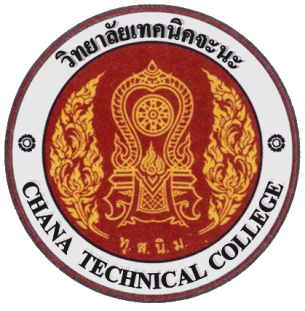 โครงการสอนรายวิชารหัสวิชา..................................................ชื่อวิชา...............................................................จำนวนหน่วยกิต....................................จำนวนชั่วโมง/สัปดาห์ .....................................ภาคเรียนที่  ...........................................ปีการศึกษา ......................................................หมวดวิชา .............................................แผนกวิชา  .........................................................หลักสูตร ................................................................ระดับชั้น/กลุ่ม ..................................................................................................................จัดทำโดยชื่อ-สกุล....................................................................ตำแหน่ง..................................................  แผนกวิชา................................................................วิทยาลัยเทคนิคจะนะ                จังหวัดสงขลารหัสวิชา..................................................ชื่อวิชา...............................................................จำนวนหน่วยกิต....................................จำนวนชั่วโมง/สัปดาห์ .....................................ภาคเรียนที่  ...........................................ปีการศึกษา ......................................................หมวดวิชา .............................................แผนกวิชา  .........................................................หลักสูตร ................................................................ระดับชั้น/กลุ่ม ..................................................................................................................จัดทำโดยชื่อ-สกุล....................................................................ตำแหน่ง..................................................  แผนกวิชา................................................................วิทยาลัยเทคนิคจะนะ                จังหวัดสงขลารายวิชาตามหลักสูตรปรับคำอธิบายรายวิชาเป็นสมรรถนะชั่วโมงจุดประสงค์รายวิชา……………………………………………………………………………………………………………………………………………………………………………………………………………………………………………………………………………………………………………………………………………………………………………………………………………………………………………………………………………………………………………………………………………………………………………………………………………………………………………………………………………………………………………………………………………………………………………………………………………………………………………………………………………………………………………………………………………………………………………….…………คำอธิบายรายวิชา ……………………………………………………………………………………………………………………………………………………………………………………………………………………………………………………………………………………………………………………………………………………………………………………………………………………………………………………………………………………………………………………………………………………………………………………………………………………………………………………………………………………………………………………………………………………………………………………………………………………………………………………………………………………………………………………………………………………………………………….…………สมรรถนะรายวิชา ………………………………………………………………………………………………………………………………………………………………………………………………………………………………………………………………………………………………………………………………………………………………………………………………………………………………………………………………………………………………………..…………………………………………………………………………………………………………………………………………………………………………………………………………………………………………………………………………………………………………………………………………………………………………………………………………………………………………………………………………………………………………………..………………………………………………………………………………………………………………………………………………………………………………………………………………………………………………………………………………………………………………………………………………………………………………………………………………………………………………………………………………………………………………………..……………จุดประสงค์รายวิชา……………………………………………………………………………………………………………………………………………………………………………………………………………………………………………………………………………………………………………………………………………………………………………………………………………………………………………………………………………………………………………………………………………………………………………………………………………………………………………………………………………………………………………………………………………………………………………………………………………………………………………………………………………………………………………………………………………………………………………….…………คำอธิบายรายวิชา ……………………………………………………………………………………………………………………………………………………………………………………………………………………………………………………………………………………………………………………………………………………………………………………………………………………………………………………………………………………………………………………………………………………………………………………………………………………………………………………………………………………………………………………………………………………………………………………………………………………………………………………………………………………………………………………………………………………………………………….…………รวม………..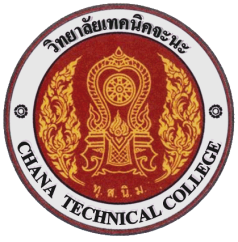 โครงการสอนชื่อวิชา.................................................รหัสวิชา..................................................ท–ป–น ....................จำนวนคาบสอน.............คาบ: สัปดาห์ ระดับชั้น.............. สัปดาห์ที่หน่วยที่รายการสอนจำนวนคาบ1-หัวข้อใหญ่   -หัวข้อย่อย     -หัวข้อรอง23456789101112131415161718รวมรวมรวมหมายเหตุ  หัวข้อใหญ่  หัวข้อย่อย  หัวข้อรอง  ให้ใส่ทุกสัปดาห์  หรืออาจจะให้ร่วมกันของแต่ละสัปดาห์ก็ได้ อย่างเช่น  สัปดาห์ที่  1-2  หัวข้อใหญ่  หัวข้อย่อย หัวข้อรอง  เป็นเรื่องเดียวกันต่อเนื่องกันก็ใส่รวมกันเป็นหัวข้อเดียวกันก็ได้ เป็นต้น  (อย่าใส่ในโครงการสอนนะค่ะ)หมายเหตุ  หัวข้อใหญ่  หัวข้อย่อย  หัวข้อรอง  ให้ใส่ทุกสัปดาห์  หรืออาจจะให้ร่วมกันของแต่ละสัปดาห์ก็ได้ อย่างเช่น  สัปดาห์ที่  1-2  หัวข้อใหญ่  หัวข้อย่อย หัวข้อรอง  เป็นเรื่องเดียวกันต่อเนื่องกันก็ใส่รวมกันเป็นหัวข้อเดียวกันก็ได้ เป็นต้น  (อย่าใส่ในโครงการสอนนะค่ะ)หมายเหตุ  หัวข้อใหญ่  หัวข้อย่อย  หัวข้อรอง  ให้ใส่ทุกสัปดาห์  หรืออาจจะให้ร่วมกันของแต่ละสัปดาห์ก็ได้ อย่างเช่น  สัปดาห์ที่  1-2  หัวข้อใหญ่  หัวข้อย่อย หัวข้อรอง  เป็นเรื่องเดียวกันต่อเนื่องกันก็ใส่รวมกันเป็นหัวข้อเดียวกันก็ได้ เป็นต้น  (อย่าใส่ในโครงการสอนนะค่ะ)